Конспект НОД в средней группе по ФЭМП.На тему «В гости к ёжику»  Провела: воспитатель первой квалификационной  категории Пантелеева И.Ю.Интеграция образовательных областей: « Познание» «Коммуникация», « Физическое».Цель: Учить считать до четырёх. Устанавливать связи между отношениями: большой, поменьше, маленький; части суток. ЗадачиОбразовательные: Количество и счёт - учить согласовывать числительные с существительными, к которым они относятся, запоминать число предметов.-закреплять умение  сравнивать множества и устанавливать соответствия между ними.- считать предметы (в пределах 4),пользуясь правильными приёмами счёта. - совершенствовать умение различать правую и левую руку, раскладывать счетный материал, считать правой рукой слева направо.- соотносить последнее числительное со всей пересчитанной группойВеличина:  - совершенствовать умение сравнивать предметы по величине, раскладывать их в убывающей и возрастающей последовательности, обозначать результаты сравнения словами: самый большой, меньше, самый маленький, больше;-ориентировка во времени: закреплять представления о частях суток.Речевые: связно рассказывать о выполненном задании. Использовать в речи определения столько-сколько, одинаковое количество, поровну,Развивающие: развивать логическое мышление, слуховое и зрительное внимание, память, мыслительные операции, глазомер.Воспитательные: воспитывать самостоятельность при выполнении учебно-игровых заданий; интерес к занятиям математикой.Демонстрационный материал: игрушка – Ёжик, карточка с двумя полосками, картинки  4 ежа и 4 яблока, коробочка с  раскрасками с изображением ежа.Раздаточный материал: карточка с двумя полосками, два набора картинок ежей и яблок, наборы картинок «мячей разной величины» на каждого ребенка. Сюжетные картинки  с изображением солнышка в разных частях суток; сюжетные рисунки с изображением действий детей в разные части суток.Ход занятия.1. Организационный момент.Сюрприз: приход в гости Ёжик. Ребята, присаживайтесь за стол, я хочу вам рассказать хорошую новость: «К нам в гости кто - то пришел! Но, чтобы узнать кто? Нам нужно отгадать загадку. Готовы?Сердитый недотрогаЖивёт в глуши лесной.Иголок очень много, А нитки ни одной.(Ёжик)Задание 1. Игровая ситуация «Сколько Ежей? Сколько яблок?»Давайте представим, что это наша маленькая полянка, разделенная на две части, в верхней части, я слева направо, выкладываю 4 ежа карточеки. Сколько ежей? Правильно, нужно посчитать: один, два, три, четыре. Всего четыре! - делается круговой жест рукой. На нижнюю часть положим яблоки– три карточки. Сколько яблок? Правильно нужно посчитать: один, два, три, яблока? Образовалось неравенство: четыре ежа, три яблока. Чего больше 4ежа или три яблока? Правильно ежей больше чем яблок, что нужно сделать, чтобы яблок стало столько сколько ежей? Правильно добавить одно яблоко. Теперь посчитаем, сколько же получилось яблок? Один, два, три, четыре. Правильно четыре ежа и четыре яблока, что мы можем сказать про эти два множества? чего больше? Правильно – по четыре, поровну, ежей столько сколько яблок. Молодцы, очень понравилась эта игра Ёжику.Задание 2. «Ежи и яблоки»РАБОТА НА ПОЛОСКАХ- Ребята, Ёжик приглашает вас помочь собрать яблоки. Давайте поможем Ежу собрать и сосчитать яблочки.- Положите на верхнюю полоску всех ежей. Сколько их получилось? (4). А на нижнюю полоску положите на одно яблоко меньше. Сколько яблок получилось? (3).- На сколько ежей больше чем яблок? (На один). Как сделать, чтобы их было поровну? (Добавить одно яблоко) Дети образовывают из неравенства равенство, объясняя, почему они так поступили. Подводится итог, сколько стало ежей и яблок. Ответы детей: «поровну», «яблок стало столько же сколько и ежей», «по четыре», «одинаково».ФИЗКУЛЬТМИНУТКАЁж спешил к себе домой, Нес запасы он с собой.Через кочки ёж скакал, Быстро по лесу бежал. Вдруг он сел и изменился-В шарик круглый превратился.А потом опять вскочилИ к детишкам поспешил.Задание 3. Д. и. Последовательность частей суток: утро, день, вечер, ночь»Каждый ребенок получает картинку с изображением действий людей (детей) в разные части суток.Ребенку необходимо назвать эти действия и положить картинку под соответствующей картинкой. Проговариваем последовательность частей суток: утро, день, вечер, ночь. Закрепляем последовательность частей суток: «А что делает солнышко в разные части суток?»- солнышко встает - утро наступает;- солнышко вверху - день на улице;- солнышко садится - вечер наступает;- солнышко спит - наступает ночь.Молодцы! Как хорошо вы знаете части суток!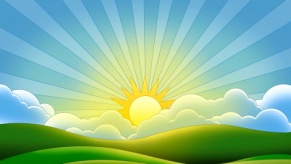 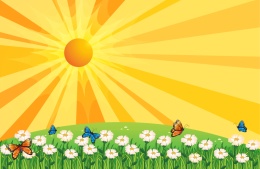 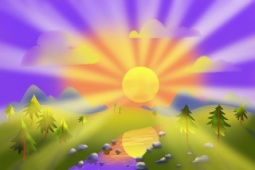 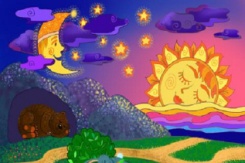 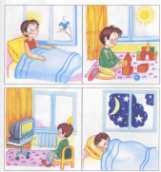 Задание 4. «Ёжики играю в мяч»  Давайте с вами поиграем еще в одну игру «Мячики» и выберем для нашего ежа самый большой мяч!У вас на столе лежат карточки с изображением «мячей». Нам нужно найти и выбрать самый большой из них. Для этого мы сначала разложим мячи от самого маленького до самого большого, слева направо. Показ воспитателя: «берем сначала маленький, затем больше, потом добавляем самый большой» Давайте теперь попробуйте сделать сами. Молодцы! А теперь попробуем наоборот – от большого к самому маленькому. Дети пробуют выполнить задание сами, если кто – то затрудняется, помочь. Далее подводится итог: сначала положили большой, затем меньше, добавили самый маленький! С заданием справились, определили самый большой мяч.     Ёжик очень рад встрече с нами и подарит нам коробочку в которой сюрприз (раскраски с изображением ежа), которыми мы обязательно раскрасим. Ежу уже пора домой к папе и маме, давайте скажем ему «До свидания!»Рефлексия. Подведение итогов.Кто был у нас в гостях?  Вам понравилось?Словарная работа: бабочка, порхать, лепесток, нектар.Предварительная работа:- беседа о весенних месяцах;- беседа о проснувшихся насекомых. Материал: разноцветные шаблоны бабочек.Ход ОД:Воспитатель. Ребята, к нам сегодня прилетели гости. Послушайте загадку и отгадайте кто это.Не птица, а с крыльями,Не пчела, а летает.Яркая, наряднаяНад цветами порхает. Ответы детей: (Бабочка.)Вос-ль: правильно ребята, к нам в гости прилетели бабочки.Бабочки еще не совсем проснулись и им трудно летать. Им нужно подкрепиться нектаром.Давайте поможем им в этом! Игра «Сколько бабочек?»Посмотрите на доску и скажите, что вы видите?Ответы детей:  один большой цветочек и много маленьких.Вос-ль: буду рисовать в большом цветочке цифру, а ваша задача посадить на маленькие цветочки столько бабочек, сколько обозначает цифра в большом цветке. Игра «Слева, справа»Посадите бабочку:Слева от красного цветочка.Справа от желтого цветочка.Над синим цветочком.Под желтым цветочком и т. д.Воспитатель. Молодцы ребята, всех бабочек накормили. А теперь давайте поможем им взлететь и полетать. Бег с бабочками под музыкальную веселую композицию «Бабочки» «Найди бабочку подружку»Найди бабочку такого же цвета и встань в пару. Подвижная игра «Бабочка и цветочки».Среди детей выбираются «бабочка» и водящий. Остальные становятся в круг – они «цветы». По сигналу «бабочка» улетает от водящего, который ее ловит, и прячется то у одного цветка, то у другого. «Цветочек» должен успеть обхватить «бабочку» руками – «лепестками», пока ее не коснулся водящий.Если водящий поймал «бабочку», то становится «бабочкой», а «бабочка» - водящим. При следующих повторах игры водящий и «бабочка» выбираются жребием.Итог занятия- Чем мы сегодня занимались?- Что вам понравилось больше всего? Что нового узнали? А что не понравилось? Чтобы вы хотели нового узнать?Конспект НОД по математическому развитию «Количественный и порядковый счет» в средней группеАнна Кашуба
Конспект НОД по математическому развитию «Количественный и порядковый счет» в средней группе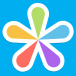 Министерство образования и науки Челябинской областигосударственное бюджетное профессиональное образовательное учреждение«Саткинский политехнический колледж им. А. К. Савина»Конспект НОД по математическому развитию«Количественный и порядковый счет»в средней группеВыполнила:студентка 412 группыКашуба Анна АлександровнаПроверил:Руководитель практики:___Оценка за составление: ___Оценка за проведение:___Сатка, 2020Цель: закрепление знаний о количественном и порядковом счете, название геометрических фигур.Задачи:- различать количественный и порядковый счет в пределах пяти,правильно отвечать на вопросы: «сколько?», «какой по счету?»;- закрепление прямого счета в пределах пяти;- учить соотносить количество предметов с цифрой;- закрепить умение находить соседей числа;- упражнять в различии геометрических фигур (круг, квадрат, треугольник, прямоугольник);- формировать умение понимать учебную задачу и выполнять ее самостоятельно;- развивать двигательную активность детей, укреплять физическое и психическое здоровье детей.Оборудование: кукла Маша, Мышонок, Петушок, Лисичка, Курочка, Белочка, чашечки, математические полоски, грибочки, клубнички, рыбки, карточки с цифрами от 1 до 5, карточки с изображением геометрических фигур.Ход:Часть Деятельность воспитателя Деятельность детейВводная часть -Ребята, посмотрите, к нам в гости пришла кукла Маша. У нее сегодня День рождения. Пригласила Маша гостей. Да вот беда куколка не умеет считать и не знает, сколько друзей к ней придет. Маша просит нашей помощи, поможем Маше сосчитать ее друзей? -Ответы детейОсновная частьДети присаживайтесь на свои места. И давайте сосчитаем Машиных друзей.- Посмотрите, кто пришел первым? Да, первым пришел Мышонок. А кто пришел последним? А последним пришел Петушок. А кто стоит за Мышонком? (Лисичка) Кто же стоит перед Петушком? (Курочка) А кто стоит между Лисичкой и Курочкой? (Белочка)- А какой по счету стоит Петушок? Не знаете? Чтобы это узнать начнем считать с самого первого гостя. Это называется порядковый счет, когда мы считаем по порядку с первого.- Какой по счету стоит Мышонок? (Первый). Какой по счету стоит Лисичка? (Второй). Какой по счету стоит Белочка? (Третьей). Какой по счету стоит Курочка? (Четвертой). Какой по счету стоит петушок? (Пятый).- А теперь посчитаем сколько чашечек с чаем Маша поставила своим друзьям. Я задала вопрос сколько? А чтобы на него ответить, нам нужно посчитать. Это называется количественный счет, когда мы отвечаем на вопрос сколько? (Считаем чашечки). Одна, две, три, четыре, пять. Сколько чашечек? (Пять)РАБОТА НА ПОЛОСКАХ- Ребята, Маша пригласила своих друзей пройти в сад, а в саду у Маши растет клубничка, грибочки и даже есть пруд с рыбками. Давайте поможем куколке сосчитать клубничку, рыбок и грибочки.- Положите на верхнюю полоску все рыбки. Сколько их получилось? (4). А на нижнюю полоску положите на одну клубничку больше. Сколько клубничек получилось? (5).- На сколько клубничек больше чем рыбок? (На одну). Как сделать чтобы их было поровну? (Добавить одну рыбку).- А теперь все уберите и на верхнюю полоску положите все грибочки. Сколько их? (Три). А на нижнюю полоску на одну клубничку меньше. Как сделать чтобы их было поровну? (Добавить одну клубничку).ФИЗКУЛЬТМИНУТКА- Дети, наша Маша устала. Теперь давайте немножко отдохнем. Повторяйте за мной.Раз – подняться, потянуться,Два – согнуться, разогнуться,Три – в ладоши 3 хлопка,Головою три кивка.На четыре – руки шире,Пять – руками помахатьИ на место тихо встать.ИГРА «ПОСТАВЬ НА МЕСТО ЦИФРУ»- Дети, выложите на столах цифровой ряд от 1 до 5.На доске цифры стоят не на местах.- Ребята, посмотрите, какая цифра стоит не на своем месте? Посмотрите, у вас на столах также разложены цифры? (Нет). Кто может расставить цифры по местам? (К доске выходит ребенок)Игра «УГАДАЙ КАКОЙ ЦИФРЫ НЕ СТАЛО?»- А теперь давайте поиграем в игру. Вы сейчас закроете глаза, а кукла Маша спрячет цифру с доски и вы должны угадать какой циферки не стало? (Убираю по одной цифре, дети показывают цифру которой не стало).- Молодцы, ребята. Вы хорошо справились с заданием. А теперь назовите мне геометрические фигуры, которые вы знаете и видите. (На доске вешаю картинки: круг, треугольник, квадрат и прямоугольник).ИГРА «НАЙДИ СВОЙ ДОМ»(Раздаю картинки с геометрическими фигурами)- Ребята, сейчас мы поиграем в игру. В комнате, на стене, есть рисунки геометрических фигур. Вы должны подбежать к той фигуре, какая изображена у вас на картинке. Это будет ваш дом. Один, два, три начало игры.-Ответы детейЗаключительная часть - Ребята, вы хорошо поработали.- Кто сегодня приходил к нам гости?- Как мы помогли Маше?- Что нового мы узнали?- Что понравилось вам больше всего? -Ответы детей«В гости к нам пришел Мишутка». Конспект занятия в средней группе по теме «Количественный и порядковый счёт. Число 5»Виктория Гунькина
«В гости к нам пришел Мишутка». Конспект занятия в средней группе по теме «Количественный и порядковый счёт. Число 5»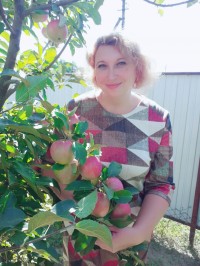 Цель: познакомить детей с образованием числа «5», количественный и порядковый счет от 1 до 5; совершенствовать умение сравнивать предметы по величине; закрепить знания частей суток: утро, день, вечер, ночь, их последовательность.Задачи:- учить детей считать до 5, отвечать на вопросы: Сколько? Который по счету?- познакомить с образованием числа 5;- совершенствовать умение согласовывать числительное, сущ. и прилагательное в роде, числе и падеже;- совершенствовать умение сравнивать предметы по величине, раскладывать их в убывающей и возрастающей последовательности, обозначать результаты сравнения словами: самый большой, меньше, еще меньше, самый маленький, больше;- развивать память, мышление, речь;- воспитывать активность, самостоятельность;- развивать логическое мышление - умение устанавливать последовательность частей суток: утро, день, вечер, ночь;- совершенствовать умение различать правую и левую руку, раскладывать счетный материал, считать правой рукой слева направо.Демонстрационный материал: игрушка – медвежонок, карточка с двумя полосками, картинки 5 медвежат и 5 мячиков, коробочка цвет. мелков.Раздаточный материал: карточка с двумя полосками, два набора картинок медвежат и мячиков, наборы картинок «бочонок с медом разной величины» на каждого ребенка. Изготовленные картонные домики; сюжетные рисунки с изображением действий детей в разные части суток.Ход НОД:1. Организационный момент.Сюрприз: приход в гости медвежонка Мишутки. Ребята, присаживайтесь за стол, я хочу вам рассказать хорошую новость: «К нам в гости кто - то пришел! Но, чтобы узнать кто? Нам нужно отгадать загадку. Готовы?Загадка:Он зимою крепко спит,А весной везде шумит,То он к пчелам заглянет,И сворует у них мед,То малину обнесет,Кто и как его назовет?Ответ детей: медведь.Правильно ребята, это медведь! Молодцы!В каких сказках мы читали про медведя? («Маша и медведь», «Мужик и медведь», «Медведь и лиса», «Три медведя» идр.) Какие вы молодцы, как много знаете сказок! Сегодня у нас в гостях медвежонок Мишутка. Из сказки «Три медведя». И он приготовил нам подарочек, который мы получим чуть позже. А пока, я предлагаю поиграть с Мишуткой, чтобы он не скучал! Вы готовы? Хорошо, тогда начинаем!Задание 1. Игровая ситуация «Сколько мишек? Сколько мячей?»Давайте представим, что это наша маленькая полянка, разделенная на две части, в верхней части, я слева направо, выкладываю медвежат пять карточек. Сколько медвежат? Правильно, нужно посчитать: один, два, три, четыре, пять. Всего пять! - делается круговой жест рукой. На нижнюю часть положим мячики – четыре карточки. Сколько мячиков? Правильно нужно посчитать: один, два, три, четыре мяча? Образовалось неравенство: пять медвежат и четыре мячика. Чего больше пять медвежат или четыре мяча? Правильно медвежат больше чем мячей, что нужно сделать чтобы мячей стало столько сколько медвежат? Правильно добавить один мяч. Теперь посчитаем сколько же получилось мячей? Один, два, три, четыре, пять. Правильно пять мячей и пять медвежат, что мы можем сказать про эти два множества? чего больше? Правильно – по пять, поровну. Молодцы, очень понравилась эта игра Мишутке.Задание 2. «Медвежата играю в мяч»У себя на полоске дети выкладывают два множества: пять медвежат, четыре мячика. Образовывают из неравенства равенство, объясняя почему они так поступили. Подводится итог, сколько стало медвежат и мячей. Ответы детей: «поровну», «мячей стало столько же сколько и медвежат», «по пять», «одинаково».Медвежата все довольны, теперь у каждого есть мячик. А Мишутка зовет вас поиграть в п/игру «У медведя во бору».3. п/и «У медведя во бору»Задание 4. Д. и. Последовательность частей суток: утро, день, вечер, ночь»Каждый ребенок получает картинку с изображением действий людей (детей) в разные части суток.Ребенку необходимо назвать эти действия и положить картинку под соответствующим домиком. Проговариваем последовательность частей суток: утро, день, вечер, ночь. Закрепляем последовательность частей суток: «А что делает солнышко в разные части суток?»- солнышко встает - утро наступает;- солнышко вверху - день на улице;- солнышко садится - вечер наступает;- солнышко спит - наступает ночь.Молодцы! Как хорошо вы знаете части суток!Ребята, что любит Мишутка? Правильно, мед!Давайте с вами поиграем еще в одну игру «Бочонок меда» и выберем для нашего Мишутки самый большой бочонок меда!Задание 5. Д. и. «Бочонок меда»У вас на столе лежат карточки с изображением «бочонка с медом». Нам нужно найти и выбрать самый большой из них. Для этого мы сначала разложим бочонки от самого маленького до самого большого, слева направо. Показ воспитателя: «берем сначала маленький, затем больше, потом добавляем самый большой» Давайте теперь попробуйте сделать сами. Молодцы! А теперь попробуем наоборот – от большого к самому маленькому. Дети пробуют выполнить задание сами, если кто – то затрудняется, помочь. Далее подводится итог: сначала положили большой, затем меньше, добавили самый маленький! С заданием справились, определили самый большой бочок меда.Мишутка очень рад и подарил нам коробочку цветных мелков, которыми мы обязательно порисуем на прогулке. Медвежонку уже пора домой к папе и маме, давайте скажем ему «До свидания!»Рефлексия. Подведение итогов.Кто был у нас в гостях? Из какой он сказки?Чем мы занимались? Вам понравилось?Выполнила: студентка 4 курса пед. колледжаСпециальность: 44.02.01 Дошкольное образованиеГунькина В. В.